附件1：第七届BAB暨“互联网+”校内选拔赛个人报名表第七届BAB暨“互联网+”校内选拔赛个人报名表第七届BAB暨“互联网+”校内选拔赛个人报名表第七届BAB暨“互联网+”校内选拔赛个人报名表第七届BAB暨“互联网+”校内选拔赛个人报名表姓名性别照片校区（南/北）学院照片班级学号照片微信号联系方式是否已有创业想法/项目是   否想法/项目（一句话简述）创业兴趣方向人工智能  餐饮  教育/培训  文化创意  泛娱乐 大数据  金融   旅游  电子商务  其他人工智能  餐饮  教育/培训  文化创意  泛娱乐 大数据  金融   旅游  电子商务  其他人工智能  餐饮  教育/培训  文化创意  泛娱乐 大数据  金融   旅游  电子商务  其他人工智能  餐饮  教育/培训  文化创意  泛娱乐 大数据  金融   旅游  电子商务  其他特长拥有技能及熟悉度例：1.Photoshop,精通。（熟悉度分为熟悉、精通、掌握三个程度）例：1.Photoshop,精通。（熟悉度分为熟悉、精通、掌握三个程度）例：1.Photoshop,精通。（熟悉度分为熟悉、精通、掌握三个程度）例：1.Photoshop,精通。（熟悉度分为熟悉、精通、掌握三个程度）获奖经历（何年何月在何地获奖，若无，则填“无”）（何年何月在何地获奖，若无，则填“无”）（何年何月在何地获奖，若无，则填“无”）（何年何月在何地获奖，若无，则填“无”）个人简介（如个人性格、爱好、特长）备注注意事项个人参赛者在组队后须重新提交电子材料，并于初赛前以团队形式在第四届中国“互联网+”大学生创新创业大赛官方网站报名参赛（报名时间另行通知），否则视为放弃比赛资格；个人参赛者可于3月份在摊位前现场报名，具体时间请关注“广外创新创业”公众号；请关注信息发布微信公众号名称：广外创新创业；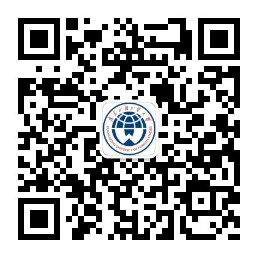 微信公众号二维码4.微信咨询群：在微信公众号“广外创新创业”后台回复“BAB”或“互联网+”获取。个人参赛者请加个人参赛咨询群。个人参赛者在组队后须重新提交电子材料，并于初赛前以团队形式在第四届中国“互联网+”大学生创新创业大赛官方网站报名参赛（报名时间另行通知），否则视为放弃比赛资格；个人参赛者可于3月份在摊位前现场报名，具体时间请关注“广外创新创业”公众号；请关注信息发布微信公众号名称：广外创新创业；微信公众号二维码4.微信咨询群：在微信公众号“广外创新创业”后台回复“BAB”或“互联网+”获取。个人参赛者请加个人参赛咨询群。个人参赛者在组队后须重新提交电子材料，并于初赛前以团队形式在第四届中国“互联网+”大学生创新创业大赛官方网站报名参赛（报名时间另行通知），否则视为放弃比赛资格；个人参赛者可于3月份在摊位前现场报名，具体时间请关注“广外创新创业”公众号；请关注信息发布微信公众号名称：广外创新创业；微信公众号二维码4.微信咨询群：在微信公众号“广外创新创业”后台回复“BAB”或“互联网+”获取。个人参赛者请加个人参赛咨询群。个人参赛者在组队后须重新提交电子材料，并于初赛前以团队形式在第四届中国“互联网+”大学生创新创业大赛官方网站报名参赛（报名时间另行通知），否则视为放弃比赛资格；个人参赛者可于3月份在摊位前现场报名，具体时间请关注“广外创新创业”公众号；请关注信息发布微信公众号名称：广外创新创业；微信公众号二维码4.微信咨询群：在微信公众号“广外创新创业”后台回复“BAB”或“互联网+”获取。个人参赛者请加个人参赛咨询群。